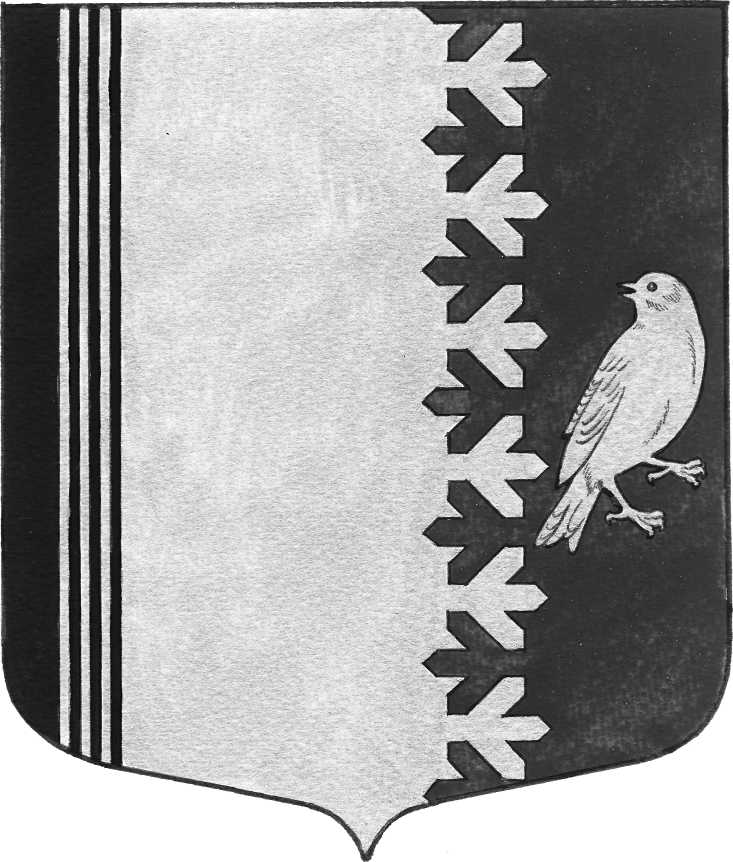 СОВЕТ ДЕПУТАТОВ МУНИЦИПАЛЬНОГО ОБРАЗОВАНИЯШУМСКОЕ СЕЛЬСКОЕ ПОСЕЛЕНИЕКИРОВСКОГО  МУНИЦИПАЛЬНОГО РАЙОНАЛЕНИНГРАДСКОЙ ОБЛАСТИЧЕТВЕРТОГО СОЗЫВАПОЕКТ РЕШЕНИEот      2022  года  № О назначении временной управляющей компанииРуководствуясь Федеральным Законом от 06.10.2003 года № 131-ФЗ «Об общих принципах организации местного самоуправления в Российской Федерации», в соответствии с Жилищным кодексом Российской Федерации и пунктом 1 части 3 статьи 19 Федерального закона от 26.07.2006 № 135-Ф3 «О защите конкуренции», Уставом муниципального образования Шумское сельское поселение Кировского муниципального района Ленинградской области, Совет депутатов муниципального образования Шумское сельское поселение Кировского муниципального района Ленинградской области решил:1) Предоставить муниципальные преференции в виде права без проведения конкурса осуществлять управление многоквартирными домами организациям согласно приложению № 1 к настоящему решению до заключения договора управления многоквартирным  домом с управляющей организацией, определенной собственниками помещений в многоквартирном доме или по результатам открытого конкурса, предусмотренного частью 4 ст.161  Жилищного кодекса РФ, но не более одного года.2) Установить, что предоставление муниципальных преференций в отношении соответствующей организации и многоквартирного дома из числа вышеуказанных прекращается досрочно в случае принятия в установленном Жилищным кодексом Российской Федерации порядке решения о выборе управляющих организаций для управления многоквартирными домами собственниками помещений многоквартирных жилых домов или по результатам проведенного открытого конкурса, а также принятия собственниками помещений многоквартирных домов решения о выборе способа управления многоквартирным домом товариществом собственников жилья либо жилищным кооперативом или иным специализированным потребительским кооперативом при оказании ими услуг и (или) выполнении работ по содержанию и ремонту общего имущества в многоквартирном доме своими силами (после государственной регистрации товарищества собственников жилья либо жилищного кооператива или иного специализированного потребительского кооператива как юридического лица).3)Установить, что минимальный перечень обязательных работ и услуг по содержанию и ремонту общего имущества многоквартирных домов, указанных в приложении 1 к настоящему решению, определяется в соответствии с постановлением Правительства Российской Федерации от 03.04.2013 года № 290 «О  минимальном перечне услуг и работ, необходимых для обеспечения надлежащего содержания общего имущества в многоквартирном доме, и порядке их оказания и выполнения». 4)  Утвердить Перечень организаций, которым предоставляются муниципальные преференции в виде права без проведения конкурса осуществлять управление многоквартирными домами на территории МО Шумское сельское поселение Кировского муниципального района Ленинградской области согласно приложению № 1 к настоящему решению	5) Опубликовать настоящее решение в газете «Вестник муниципального образования Шумское сельское поселение Кировского муниципального района Ленинградской области»  и на официальном сайте администрации шумское.рфГлава муниципального образования                                                  В.Л.УльяновРазослано: дело -2, ООО «УК «ПРИОРИТЕТ», Вестник МО Шумское сельское поселение, Кировская городская прокуратураПриложение № 1  к решению Совета Депутатов МО Шумское сельское поселение №         от  16 сентября 2022 г.Перечень организаций, которым предоставляются муниципальные преференции в виде права без проведения конкурса осуществлять управление многоквартирными домами на территории МО Шумское сельское поселение Кировского муниципального района Ленинградской области №Полное наименование юридического лица, которому предоставляется муниципальная преференция  в виде права без проведения конкурса управление многоквартирными домами в соответствии с учредительными документамиИНН юридического лицаАдрес многоквартирных домов, в отношении которых предоставляется муниципальная преференция в виде права без проведения конкурса осуществлять управление указанным домом 1ОБЩЕСТВО С ОГРАНИЧЕННОЙ ОТВЕТСТВЕННОСТЬЮ «УК «ПРИОРИТЕТ»47050961861. Ленинградская область, Кировский район, Шумское сельское поселение, пос.Концы, дом 1 (Ленинградская область, Кировский район, Шумское сельское поселение,п.Войбокало-1,по ген.плану 16)1ОБЩЕСТВО С ОГРАНИЧЕННОЙ ОТВЕТСТВЕННОСТЬЮ «УК «ПРИОРИТЕТ»47050961862. 1. Ленинградская область, Кировский район, Шумское сельское поселение, пос.Концы, дом 2 (Ленинградская область, Кировский район, Шумское сельское поселение,п.Войбокало-1,по ген.плану 25)